Application Form for Business MeetingФормуляр за участие – KCCI DelegationДата на провежданe: 28 Март 2018., Хотел Маринела, зала София 1Моля, попълнете на английски език и върнете на посочените факс или електронна поща.tel.: +359 2 400 55 53 / 75, fax: +359 2 969 50 33, e-mail: k.marketing@kotra-sofia.org; marketing@kotra-sofia.orgApplicant Name:    					Signature and stamp:Име:							Подпис и печат:Date: 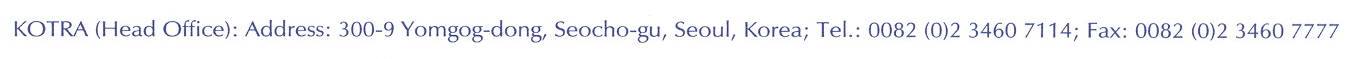 Company NameФирмаAddressАдресCompany President Президент/управителContact Person(Name, Position)Лице за контакт(име, длъжност)Contact Person(Name, Position)Лице за контакт(име, длъжност)Tel.:GSM: Fax: E-mail: About My Company (Year of Establishment, Number of Employees, Annual Turnover/ Imports; Producer, Importer, Distributor, Products, Brands, Market Share) Данни за фирмата: (Година на основаване; брой служители; годишен размер на вноса; Дейност: производител, вносител, дистрибутор; Предлагани продукти; марки; Пазарен дял)About My Company (Year of Establishment, Number of Employees, Annual Turnover/ Imports; Producer, Importer, Distributor, Products, Brands, Market Share) Данни за фирмата: (Година на основаване; брой служители; годишен размер на вноса; Дейност: производител, вносител, дистрибутор; Предлагани продукти; марки; Пазарен дял)About My Company (Year of Establishment, Number of Employees, Annual Turnover/ Imports; Producer, Importer, Distributor, Products, Brands, Market Share) Данни за фирмата: (Година на основаване; брой служители; годишен размер на вноса; Дейност: производител, вносител, дистрибутор; Предлагани продукти; марки; Пазарен дял)About My Company (Year of Establishment, Number of Employees, Annual Turnover/ Imports; Producer, Importer, Distributor, Products, Brands, Market Share) Данни за фирмата: (Година на основаване; брой служители; годишен размер на вноса; Дейност: производител, вносител, дистрибутор; Предлагани продукти; марки; Пазарен дял)